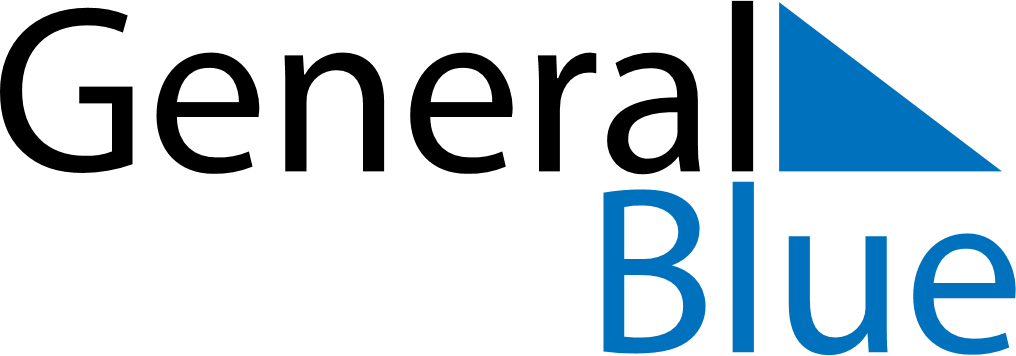 December 2020December 2020December 2020December 2020December 2020December 2020Central African RepublicCentral African RepublicCentral African RepublicCentral African RepublicCentral African RepublicCentral African RepublicMondayTuesdayWednesdayThursdayFridaySaturdaySunday123456Republic Day789101112131415161718192021222324252627Christmas Day28293031NOTES